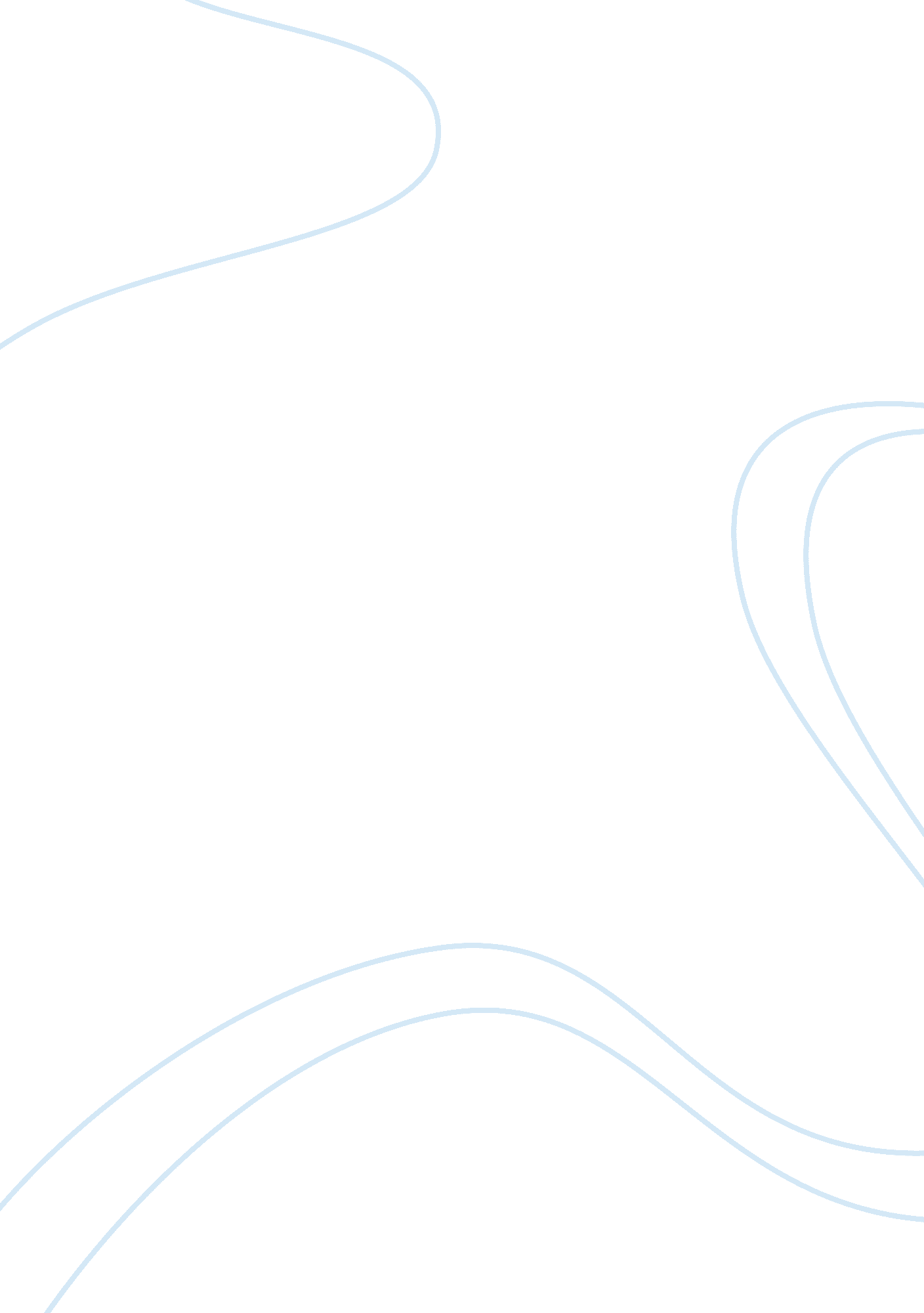 Analysis of the theme: moby-dick essay sample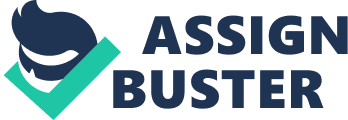 As Ishmael tries, in the opening pages of Moby-Dick, to offer a simple collection of literary excerpts mentioning whales, he discovers that, throughout history, the whale has taken on an incredible multiplicity of meanings. Over the course of the novel, he makes use of nearly every discipline known to man in his attempts to understand the essential nature of the whale. Each of these systems of knowledge, however, including art, taxonomy, and phrenology, fails to give an adequate account. The multiplicity of approaches that Ishmael takes, coupled with his compulsive need to assert his authority as a narrator and the frequent references to the limits of observation (men cannot see the depths of the ocean, for example), suggest that human knowledge is always limited and insufficient. When it comes to Moby Dick himself, this limitation takes on allegorical significance. The ways of Moby Dick, like those of the Christian God, are unknowable to man, and thus trying to interpret them, as Ahab does, is inevitably futile and often fatal. The Deceptiveness of Fate In addition to highlighting many portentous or foreshadowing events, Ishmael’s narrative contains many references to fate, creating the impression that the Pequod’s doom is inevitable. Many of the sailors believe in prophecies, and some even claim the ability to foretell the future. A number of things suggest, however, that characters are actually deluding themselves when they think that they see the work of fate and that fate either doesn’t exist or is one of the many forces about which human beings can have no distinct knowledge. Ahab, for example, clearly exploits the sailors’ belief in fate to manipulate them into thinking that the quest for Moby Dick is their common destiny. Moreover, the prophesies of Fedallah and others seem to be undercut in Chapter 99, when various individuals interpret the doubloon in different ways, demonstrating that humans project what they want to see when they try to interpret signs and portents. The Exploitative Nature of Whaling At first glance, the Pequod seems like an island of equality and fellowship in the midst of a racist, hierarchically structured world. The ship’s crew includes men from all corners of the globe and all races who seem to get along harmoniously. Ishmael is initially uneasy upon meeting Queequeg, but he quickly realizes that it is better to have a “ sober cannibal than a drunken Christian” for a shipmate. Additionally, the conditions of work aboard the Pequod promote a certain kind of egalitarianism, since men are promoted and paid according to their skill. However, the work of whaling parallels the other exploitative activities—buffalo hunting, gold mining, unfair trade with indigenous peoples—that characterize American and European territorial expansion. Each of the Pequod’s mates, who are white, is entirely dependent on a nonwhite harpooner, and nonwhites perform most of the dirty or dangerous jobs aboard the ship. Flask actually stands on Daggoo, his African harpooner, in order to beat the other mates to a prize whale. Ahab is depicted as walking over the black youth Pip, who listens to Ahab’s pacing from below deck, and is thus reminded that his value as a slave is less than the value of a whale. Motifs Motifs are recurring structures, contrasts, and literary devices that can help to develop and inform the text’s major themes. Whiteness Whiteness, to Ishmael, is horrible because it represents the unnatural and threatening: albinos, creatures that live in extreme and inhospitable environments, waves breaking against rocks. These examples reverse the traditional association of whiteness with purity. Whiteness conveys both a lack of meaning and an unreadable excess of meaning that confounds individuals. Moby Dick is the pinnacle of whiteness, and Melville’s characters cannot objectively understand the White Whale. Ahab, for instance, believes that Moby Dick represents evil, while Ishmael fails in his attempts to determine scientifically the whale’s fundamental nature. Surfaces and Depths Ishmael frequently bemoans the impossibility of examining anything in its entirety, noting that only the surfaces of objects and environments are available to the human observer. On a live whale, for example, only the outer layer presents itself; on a dead whale, it is impossible to determine what constitutes the whale’s skin, or which part—skeleton, blubber, head—offers the best understanding of the entire animal. Moreover, as the whale swims, it hides much of its body underwater, away from the human gaze, and no one knows where it goes or what it does. The sea itself is the greatest frustration in this regard: its depths are mysterious and inaccessible to Ishmael. This motif represents the larger problem of the limitations of human knowledge. Humankind is not all-seeing; we can only observe, and thus only acquire knowledge about, that fraction of entities—both individuals and environments—to which we have access: surfaces. Symbols Symbols are objects, characters, figures, and colors used to represent abstract ideas or concepts. The Pequod Named after a Native American tribe in Massachusetts that did not long survive the arrival of white men and thus memorializing an extinction, the Pequod is a symbol of doom. It is painted a gloomy black and covered in whale teeth and bones, literally bristling with the mementos of violent death. It is, in fact, marked for death. Adorned like a primitive coffin, the Pequod becomes one. Moby Dick Moby Dick possesses various symbolic meanings for various individuals. To the Pequod’s crew, the legendary White Whale is a concept onto which they can displace their anxieties about their dangerous and often very frightening jobs. Because they have no delusions about Moby Dick acting malevolently toward men or literally embodying evil, tales about the whale allow them to confront their fear, manage it, and continue to function. Ahab, on the other hand, believes that Moby Dick is a manifestation of all that is wrong with the world, and he feels that it is his destiny to eradicate this symbolic evil. Moby Dick also bears out interpretations not tied down to specific characters. In its inscrutable silence and mysterious habits, for example, the White Whale can be read as an allegorical representation of an unknowable God. As a profitable commodity, it fits into the scheme of white economic expansion and exploitation in the nineteenth century. As a part of the natural world, it represents the destruction of the environment by such hubristic expansion. Queequeg’s Coffin Queequeg’s coffin alternately symbolizes life and death. Queequeg has it built when he is seriously ill, but when he recovers, it becomes a chest to hold his belongings and an emblem of his will to live. He perpetuates the knowledge tattooed on his body by carving it onto the coffin’s lid. The coffin further comes to symbolize life, in a morbid way, when it replaces the Pequod’s life buoy. When the Pequod sinks, the coffin becomes Ishmael’s buoy, saving not only his life but the life of the narrative that he will pass on. 